WALLINGTON DEMESNE PARISH COUNCILAGENDA PAPERYou are hereby summoned to attend an ordinary  meeting of Wallington Demesne Parish Council to be held at Cambo Village Hall on Monday 22nd July 2019 commencing at 730pm, for the purpose of transacting the business contained within this Agenda2019/48	Apologies for absence2019/49	Declarations of Members interests2019/50	Co-option Vacancies2019/51	Opportunity for members of the public to raise any matter on the agenda2019/52	Minutes of the meeting held on Monday 20th May 20192019/53	Matters arising from previous meeting held on Monday 20th May 2019Fibre optic broadbandLampost at OakfordCambo seatCambo school car parkDefibrillator signage at WallingtonGrasscutting, Oakford2019/54	NCC Update2019/55	Police Update2019/56	Reports from representatives at outside meetingsCambo SchoolCambo Village HallMiddleton Hall Wallington F.C. 2019/57	Financial Matters2019/57/01	Payments for authorisation: C Miller – June, July salary & expenses – £438.97HMRC – PAYE on above - £2.00National Trust – rent for football ground - £180.00Middleton & Todridge Village Hall – meeting room rent 20.5.19 - £20.00; defibrillator training 28.1.19 - £20.002019/58	Planning 2019/58/01	Planning Applications received19/01703/LBC & 19/01704/LBC – Pele House, Cambo19/01958/FUL – Construction of new garage/workshop building, old nursery track from Scots Gap to West Grange bungalow19/02077/FUL – Single storey rear extension, replace flat roof, new cladding to part of existing property, old nursery, Scots Gap2019/59	Neighbourhood Management – to report/update on action regarding issues within the parish2019/60	Local Transport Plan Programme 2020-212019/61	CorrespondenceCPRE newsletterRay Wind Funds – notice of public meeting 6/6/19 County Council – Housing Strategy for Northumberland 2019-2021 Consultation2019/62	Urgent Business2019/63	Date of Next Meeting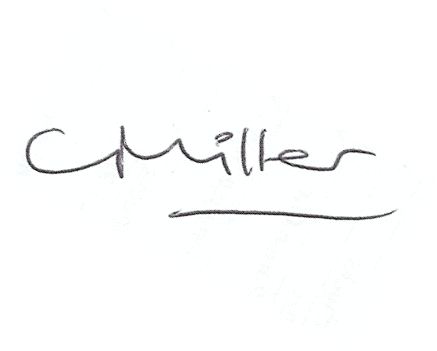 Claire MillerParish Clerk